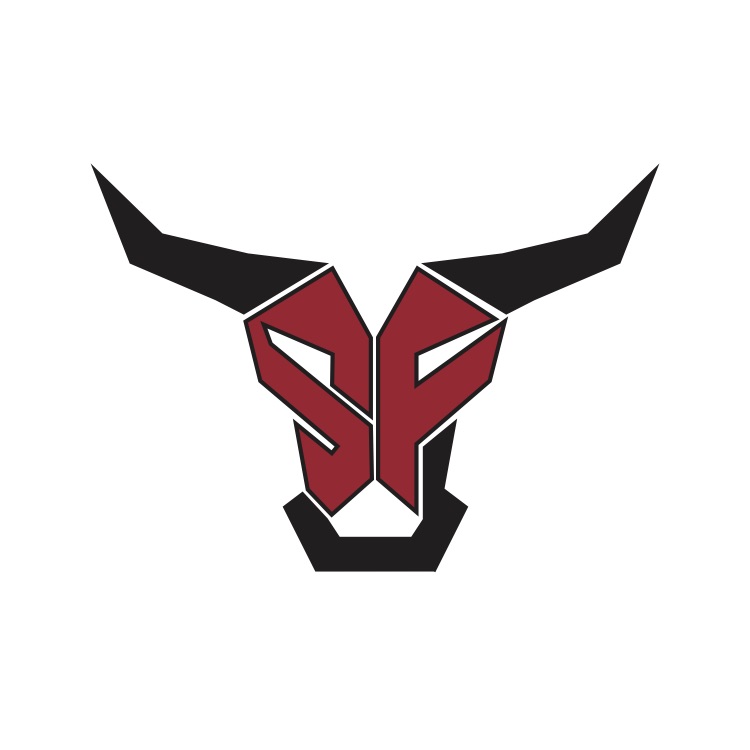 Spanish Fort Toros Wrestling2018 Gulf Coast ClashWhen: Friday November 16th and Saturday November 17thWhere: Mobile Civic Center 401 Civic Center Dr.Mobile, AL 36602Time: Weigh In 2:00 pm – 3:30 pm ; Wrestling begins at 4:30 pm (Friday)		7:00 am – 8:00 am ; Wrestling begins at 8:30 am (Saturday)Cost : $250 per team if received before 10/31; $350 per team if received on or after 11/1.Admission: Adults $15.00 on Friday or Saturday (Single Day); Adult 2-Day Passes: $25.Format: 32 man scramble format. Each wrestler is pooled in a  4-man pool (A-H). After pool play, wrestlers are placed in one of two 16-man brackets per weight class, based on pool results. Each bracket will place the top 8. Trophies for the Top 3 teams. Medals for the Top 8 wrestlers in the Championship bracket of each weight class only.  Hotel: The Admiral Hotel Mobile, Curio Collection by Hilton251 Government StreetMobile, AL 36602(251) 432 - 8000King or DouBle Bed Standard Room - $119/night King or Double Bed Deluxe Room - $129/night Group Name: Gulf Coast Clash Wrestling Tournament 2018*** Reservations MUST be received by October 16, 2018 to garauntee this rate ***Competition: The 1st annual Gulf Coast Clash has a field of 26 teams. There are a total of 12 returning state champions, 6 returning state finalists, and 37 returning state placers in Alabama, Louisiana, and Georgia on those teams. We are confident that this tournament will grow and will become the premier season kickoff event in the southeastern United States!Downtown Mobile: The Admiral Hotel (official tournament hotel) is both walking distance from the venue and the Mobile entertainment district.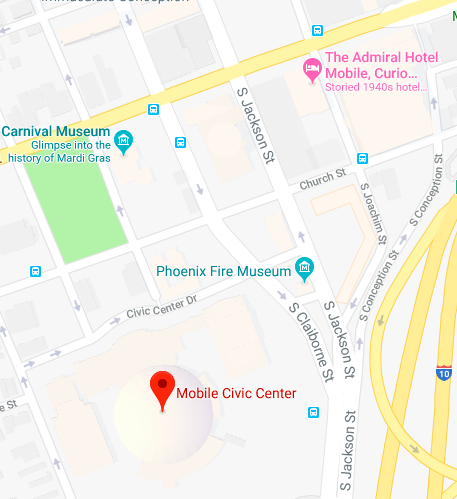 